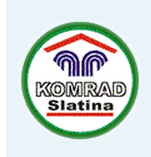 KOMRAD d. o. o.Braće Radić 2,33520 Slatina(dalje u tekstu: „Naručitelj“)DOKUMENTACIJA O NABAVI(dalje u tekstu DON)za projekt sufinanciran od EUPOBOLJŠANJE VODNOKOMUNALNE INFRASTRUKTURE AGLOMERACIJE SLATINANaziv predmeta nabave:IZGRADNJA I REKONSTRUKCIJA SUSTAVA ODVODNJE I PROČIŠĆAVANJA OTPADNIH VODA AGLOMERACIJE SLATINAKnjiga 4TroškovnikEvidencijski broj javne nabave: EVV-1/2020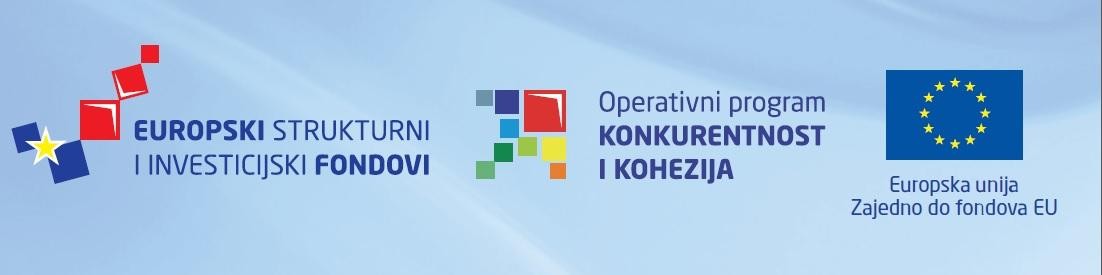 KNJIGA 4TROŠKOVNIKOva je knjiga dio kompleta dokumentacije o nabavi (DON) od pet (5) knjiga koji sadrži:Knjiga 1	Upute gospodarskim subjektimaKnjiga 2	Ugovorna dokumentacija Knjiga 3	Zahtjevi NaručiteljaKnjiga 4	TroškovnikKnjiga 5	Podaci za projektiranje i nacrtiPreambulaOdredbe o normamaU ovoj DON navedena su tehnička pravila koja opisuju predmet nabave pomoću hrvatskih odnosno europskih odnosno međunarodnih  normi. Ponuditelj treba ponuditi predmet nabave u  skladu s normama iz dokumentacije o nabavi ili jednakovrijednim normama. S toga za svaku navedenu normu navedenu pod dotičnom normizacijskom sustavu dozvoljeno je nuditi jednakovrijednu normu, tehničko odobrenje odnosno uputu iz odgovarajuće hrvatske, europske ili međunarodne nomenklature.OpćenitoObračun svih stavki će biti izvršen na paušalnoj osnovi u skladu s člankom 14.1 Uvjeta ugovora. Opis stavke koji je dan u troškovniku neće biti ograničavajući čimbenik obveze Izvođača radova da izvede radove u skladu s Ugovorom, a koji su u potpunosti opisani na drugom mjestu.Cijene svih stavki moraju biti izražene u hrvatskim kunama, zaokružene na dvije decimale.Bez obzira na ograničenja koja mogu proisteći iz formulacije pojedinih stavki i/ili pojašnjenja iz ovog predgovora, potrebno je da gospodarski subjekt jasno razumije da se iznosi koje on unosi u troškovnik odnose na kompletirane radove u svakom pogledu.Smatra se da Izvođač ima u vidu sve zahtjeve i obveze, bilo to da su one navedene ili se podrazumijevaju, a koje su obuhvaćene bilo kojim dijelom ovog Ugovora te da su navedene cijene za sve stavke u skladu s navedenim. Iznosi stoga moraju uključiti sve neočekivane i potencijalne troškove te rizike svih vrsta koji su mogući pri izgradnji, kompletiranju te održavanju sveukupnih radova u skladu s Ugovorom. Ukoliko nisu dostavljene zasebne stavke u Troškovniku, jedinične cijene i njihov zbroj uključuju sve troškove koji su vezani uz razne stavke iz Troškovnika.Iznosi navedeni od strane Izvođača za sve stavke u Troškovniku moraju precizno odražavati troškove izvođenja radova kako je to opisano u Ugovoru. Svi troškovi, provizije, profiti, režije i druge slične naknade (ukoliko nisu navedene kao zasebne stavke) koje nastaju kao rezultat provođenja Ugovora u cijelosti potrebno je razdijeliti na iznose navedene u Troškovniku, dok je one koji se odnosne samo na pojedine dijelove Ugovora potrebno razlomiti samo na stavke koje su vezane uz takve dijelove.Iznosi navedeni u ovom planu će biti korišteni za izračun isplata i privremenih situacija te za vrednovanje varijacija.PlaćanjeNačin obračunaGdje je stavka u Troškovniku definirana kao „komplet“, isplate će biti vršene u procijenjenoj visini ugovorne vrijednosti obavljenih  radova odobrenih  od  strane Inženjera u  postotnoj vrijednosti u odnosu na „komplet“ stavku u skladu s člankom 14.3 Uvjeta ugovora.Način plaćanjaPlaćanja će biti sukladno odredbama Ugovora.Zadržani iznosiZadržani iznosi će biti sustegnuti u skladu s odredbama Ugovora.Ispunjavanje troškovnikaIspunjavanje troškovnika opisano u nastavku gospodarski subjekti dužni su izvršiti u elektronskom obliku u istom obliku u kojem je stavljen na raspolaganje putem Elektroničkog oglasnika  javne nabave.TroškovnikTroškovnik, kao sastavni dio Knjige 4 je u izvornom .xls formatu.